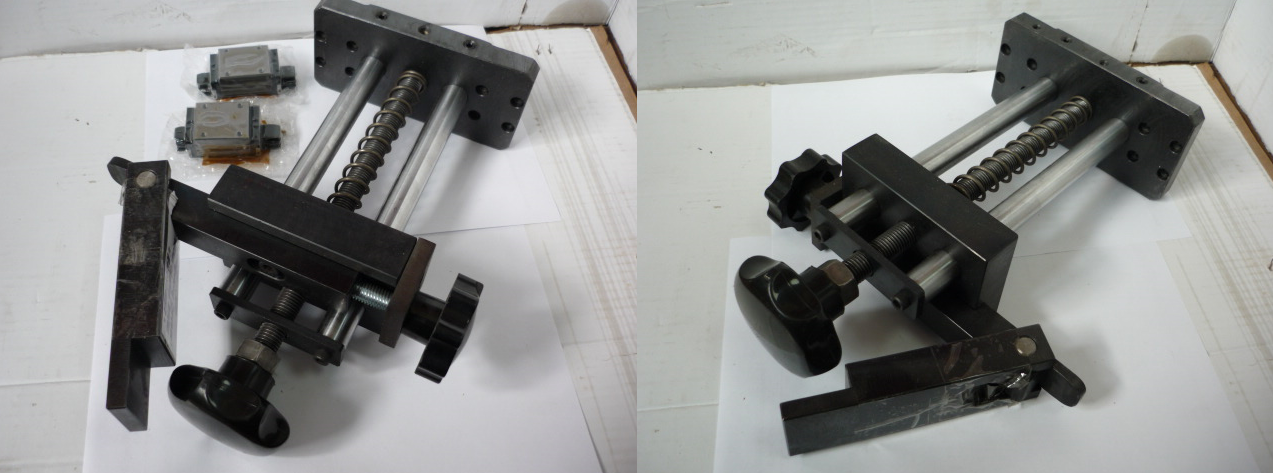 КодАртикулНаименование/ Бренд/ПоставщикМесто установки/НазначениеF00618811042043Палец заднего упора (передний левый)Листогибочные станки с ЧПУ ErmaksanF00618811042043Листогибочные станки с ЧПУ ErmaksanF00618811042043ErmaksanЛистогибочные станки с ЧПУ Ermaksan